Verbale  del Consiglio di Classe n ____Il giorno ___ del mese di maggio dell’anno 2024 alle ore _______ si è riunito presso il plesso “D. Pellegrini” il Consiglio di Classe della Cl. ___ sez. ____ della Scuola secondaria di I grado “D.Pellegrini” dell’Istituto Comprensivo di Galliera Veneta, per discutere il seguente ordine del giorno:approvazione verbale seduta precedente;analisi situazione finale degli alunni in grave difficoltà: valutazione degli interventi fatti e eventuali comunicazioni ufficiali in vista dello scrutinio finale;bozza della relazione finale del consiglio di classe da approvare in sede di scrutinio. Per le classi terze bozza di relazione di presentazione della classe all’Esame di Stato;conferma o modifica delle proposte degli alunni relativamente alle tematiche incipit del colloquio dell'esame di Stato (solo per classi terze);libri di testo (per tutti) e proposte nuove adozioni (solo per le classi terze) libri di testo a.s. 2024/2025 ;varie e eventualiSono presenti i docenti: È assente giustificato/a il/la docente: È esonerato/a il/la docente: Presiede la riunione in qualità di coordinatrice di classe il docente ________________ e funge da segretario verbalizzante il docente ____________________.       Il coordinatore dichiara aperta la seduta con il PUNTO N 1 -  APPROVAZIONE VERBALE SEDUTA PRECEDENTEIl coordinatore di classe legge il verbale e mette ai voti l’approvazione. Segnalazione di eventuali integrazioni. Il verbale viene approvato a maggioranza/all’unanimità dei presenti.PUNTO N 2 -  ANALISI SITUAZIONE FINALE DEGLI ALUNNI IN GRAVE DIFFICOLTÀ: VALUTAZIONE DEGLI INTERVENTI FATTI E 	EVENTUALI COMUNICAZIONI UFFICIALI IN VISTA DELLO SCRUTINIO FINALESi riportano le discipline insufficienti o nelle quali gli alunni risultano ancora incerti e le materie dove vi è stato invece un recupero. Eventuali altre osservazioni: PUNTO N 3  - BOZZA DELLA RELAZIONE FINALE DEL CONSIGLIO DI CLASSE DA APPROVARE IN SEDE DI SCRUTINIO. PER LE CLASSI TERZE BOZZA DI RELAZIONE DI PRESENTAZIONE DELLA CLASSE ALL’ESAME DI STATOLa relazione, materialmente elaborata dal coordinatore di classe, avrà il contributo di tutto il Consiglio di classe.PUNTO N 4 - CONFERMA O MODIFICA DELLE PROPOSTE DEGLI ALUNNI RELATIVAMENTE ALLE TEMATICHE INCIPIT DEL COLLOQUIO DELL’ESAME DI STATO  (SOLO PER LE CLASSI TERZE)Si riportano di seguito le tematiche definitive che costituiranno l’incip per il colloquio d’esame conclusivo del primo ciclo di istruzione:PUNTO N 5 - LIBRI DI TESTO (PER TUTTI) E PROPOSTE NUOVE ADOZIONI LIBRI DI TESTO A. S. 2023/2024 (SOLO PER LE CLASSI TERZE)Il coordinatore controlla la correttezza dell’elenco dei libri per l’anno 2024/25.SOLO PER CLASSI TERZE Per l’anno scolastico 2024/2025 si propongono le seguenti nuove adozioni di libri di testo:Eventuali altre osservazioni: nessuna.PUNTO N 6 - VARIE ED EVENTUALIAlle ore ______ entrano i rappresentanti dei genitori.PUNTO 7 - SITUAZIONE DELLA CLASSE PUNTO 8 - INDICAZIONI GENERALI SUGLI ESAMI (SOLO PER LE CLASSI TERZE)PUNTO 9 - LIBRI DI TESTO: PROPOSTE DI NUOVE ADOZIONI A. S. 2024/2025 (SOLO PER LE CLASSI TERZE)La seduta termina alle ore ___________ Il verbalizzante						 Il coordinatore di classe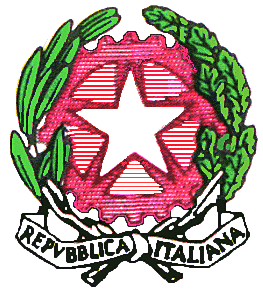 ISTITUTO COMPRENSIVO STATALEScuola Infanzia - Primaria - Secondaria di I gradoVia Leopardi n. 10 - 35015 GALLIERA VENETA (PD)Tel. 049/5969264 e-mail: PDIC837008@istruzione.it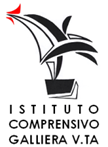 AlunnoDisciplinaEsito degli interventi di recuperoALUNNOTEMATICA TitoloAutoriCasa editriceCodice ISBN